037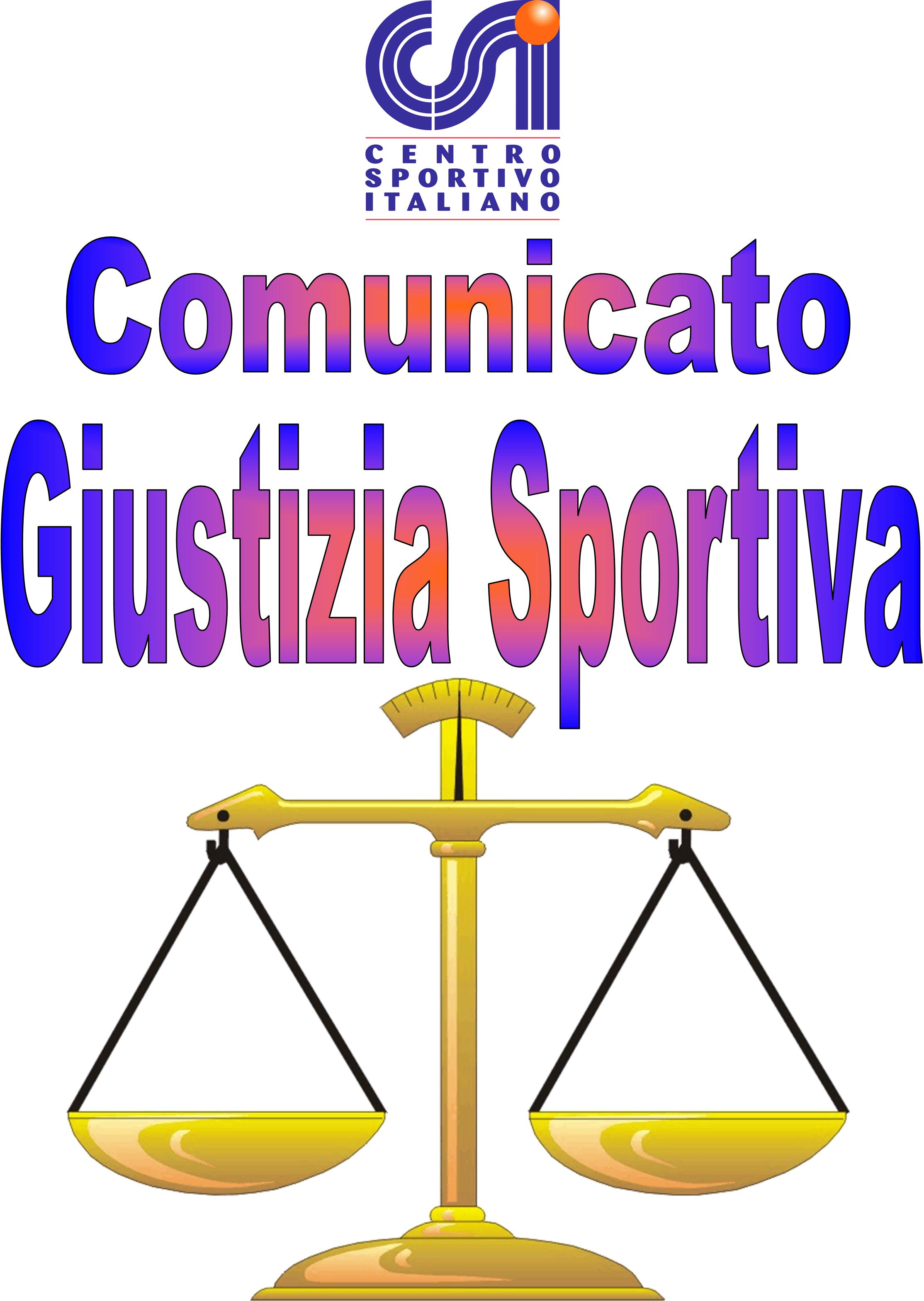 021Afr(Per Diffida).                          Comunicato Ufficiale nr. 10  DATA 19– 07- 2021                                     Calcio a 5 Terni LeagueRISULTATI CALCIO A 5PROVVEDIMENTI DISCIPLINARI CALCIO A 5 CARTELLINO AZZURRONominativo:                                                                                                    SocietàGiacomo Milioni                                                                                                 ASD CastrumGIOCATORI AMMONITINominativo:                                                                                                      SocietàMichele Gissi                                                                                                          GalacticosEdoardo Gubbiotti                                                                                                  Oro & ArgentiEnrico Polito                                                                                                           Oro & ArgentiGianluca Angeletti                                                                                                 Terni Saint GermainLuca Galeazzi                                                                                                          StasGIOCATORI ESPULSINominativo:                                 turni di squalifica                                             SocietàAndrea Industria                                            3                                                    Napoli Club Terni(Somma Di Amminizioni; Espressioni offensive e minacciose nei confronti del giudice di gara).Lorenzo Longari                                            3                                                     Conad Arca Futsal(Vie Di Fatto “attenuate da provocazione” nei confronti di altro tesserato).Luca Niccolini                                               5                                                      Panzathinaikos(Comportamento Falloso in Campo; Vie Di Fatto nei confronti di altro tesserato).Michele Gissi                                                 1                                                     Galacticos(Somma Di Amminizioni).  Comunicato Ufficiale nr. 10  DATA 19 – 07- 2021                                        Calcio a 7 Terni LeagueRISULTATI CALCIO A 7PROVVEDIMENTI DISCIPLINARI CALCIO A 7 CARTELLINO AZZURRONominativo:                                                                                                    SocietàGIOCATORI AMMONITINominativo:                                                                                                      SocietàNeculai Totolici                                                                                           Golden BoysMarian Silviu Borza                                                                                     Golden BoysSorin Adrian Burlacu                                                                                    Golden BoysAntonio Magelli                                                                                           FC ScopenaghenFrancesco Cafaro                                                                                        Green ServiceLorenzo Barbaccia                                                                                       Black EaglesFelice Barone                                                                                              Black EaglesKevin Scali                                                                                                  Panzchester CityLeonardo Salvini                                                                                          Team EnoMichael Maurini                                                                                           The MuruFilippo Zomparelli                                                                                        The MuruGIOCATORI ESPULSINominativo:                                 turni di squalifica                                        SocietàTommaso Paris                                         1                                                       Black Eagles(Somma di Ammonizioni).Filippo Zomparelli                                  2                                                 The Muru(Somma di Cartellini in campo; Somma di cartellini in lista sanzioni).                                                                                                                            Il Giudice sportivo081B Conad Arca Futsal - Panzathinaikos10 - 5 V.P.D082B Kospea – La Dolce Vita5 - 8083A Terni Saint Germain - Arcistufo3 - 8 V.P.D084A Stas Futsal Club – Ares Ca54 - 4 V.P.D085B Galacticos – Napoli Club Terni8 - 4 V.P.D086A Real Madrink – Libertas Tacito11 - 8087B ASD Castrum – SS Giuseppe e Marco6 - 4 V.P.D088A Old City – White Devils3 - 7089A Oro & Argenti – New Terni UTD2 - 2 V.P.D086B FC Scopenaghen – Green Service5 - 5 V.P.D V.P.D087A Ponte Ajax - Astoria3 - 6088B Black Waves – Narni Squalo3 - 8089A Team Eno - The Muru T.S.  2 - 5 V.P.D V.P.D090A Leicesterni City - Campetto3 - 7091B Edil Iama CSV - Homy5 - 4092A Golden Boys – Do Palestra3 - 5 V.P.D V.P.D093A Real Porcusporcu – Ferentillo Valnerina3 - 10094B Black Eagles - Panzachestercity8 -  6 V.P.D V.P.D